Онлайн WEB мониторинг ПТКС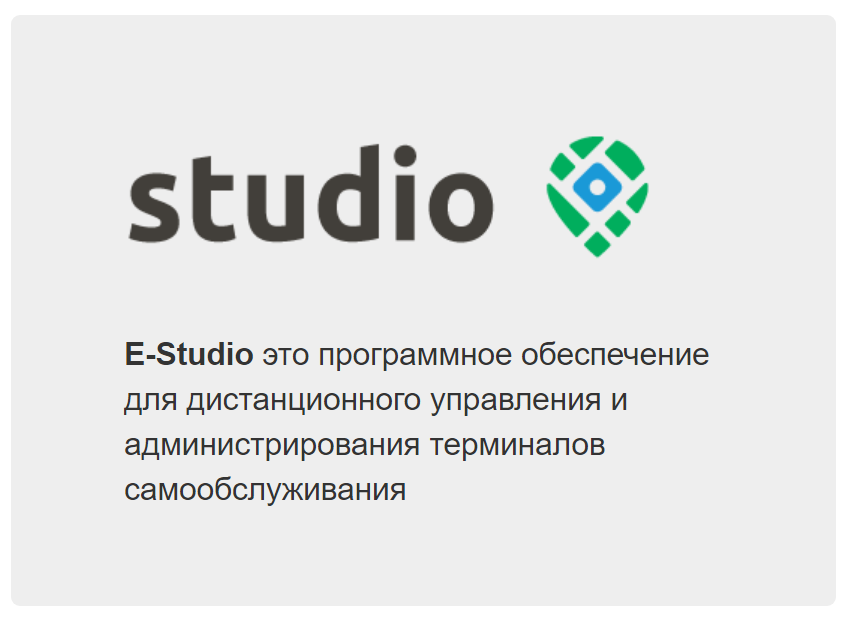 Авторизация и входДоступ к веб мониторингу по ссылке https://e-studio.platezhka.com.ua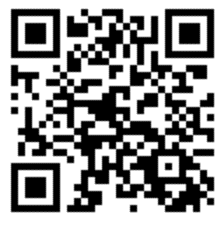 Проходим Авторизацию по паролю полученному у менеджеров/кураторов.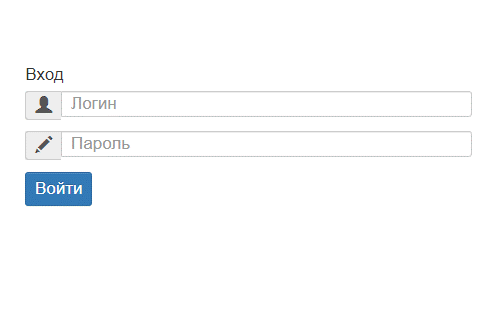 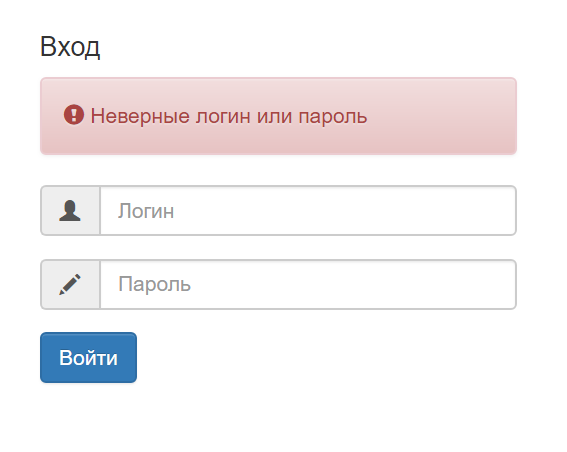 Если давно не посещали ресурс, то возможно понадобиться обновить пароль. Система автоматически и принудительно заставляет обновлять пароли каждый месяц.Важно!!!Пароль должен быть от 8 до 32 символов, включая как минимум одну строчную букву, одну заглавную букву и одну цифру.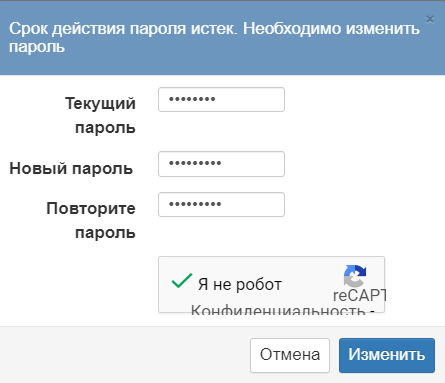 Мониторинг терминаловВыбираем «Мониторинг терминалов»В списке будут доступны только терминалы закрепленные за вашим юр лицом.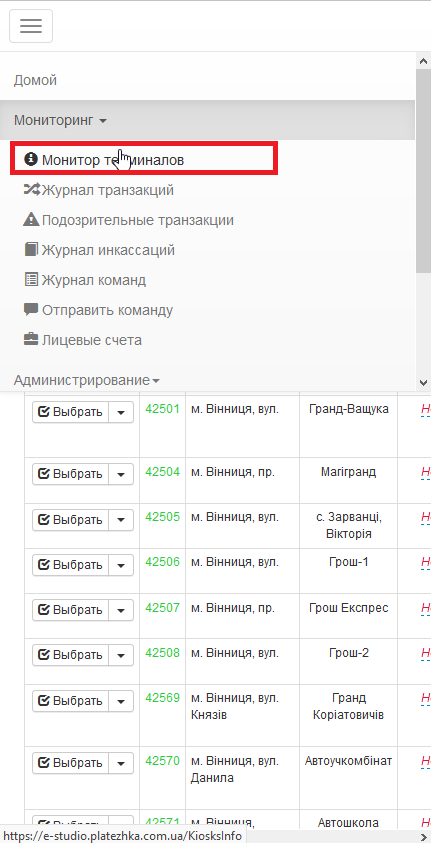 Находим терминал и выбираем действие 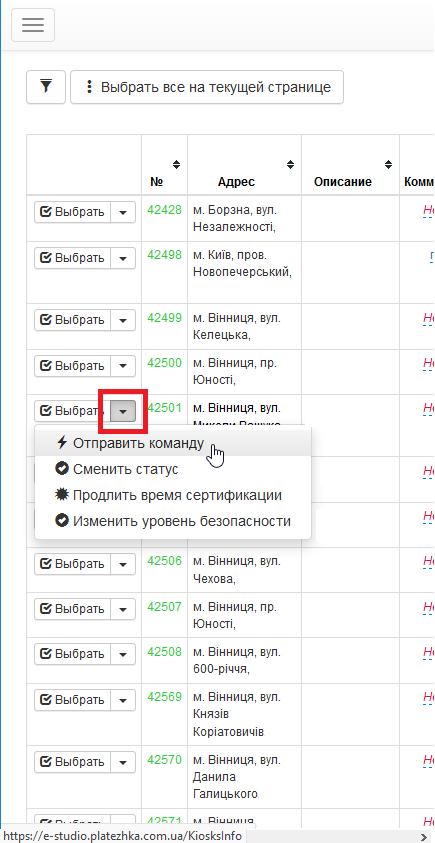 